РЕШЕНИЕВ соответствии со статьей 6 Закона Камчатского края от 11.09.2008 № 110 
«О предоставлении отдельных межбюджетных трансфертов в Камчатском крае», частью 5 статьи 16 Решения Городской Думы Петропавловск-Камчатского городского округа от 27.12.2013 № 173-нд «О бюджетном процессе
в Петропавловск-Камчатском городском округе» Городская Дума Петропавловск-Камчатского городского округаРЕШИЛА:1. Принять обращение Городской Думы Петропавловск-Камчатского городского округа в Бюджетную комиссию при Правительстве Камчатского края 
об установлении дополнительного норматива отчислений от налога на доходы физических лиц на 2019-2021 годы согласно приложению к настоящему решению. 2. Направить настоящее решение в Бюджетную комиссию при Правительстве Камчатского края.Приложениек решению Городской ДумыПетропавловск-Камчатскогогородского округаот 27.06.2018 № 200-рОбращениеГородской Думы Петропавловск-Камчатского городского округа 
в Бюджетную комиссию при Правительстве Камчатского края 
об установлении дополнительного норматива отчислений от налога на доходы физических лиц на 2019-2021 годыУважаемый Владимир Ивановичи члены Бюджетной комиссии при Правительстве Камчатского края!Статьей 6 Закона Камчатского края от 11.09.2008 № 110 «О предоставлении отдельных межбюджетных трансфертов в Камчатском крае» для муниципальных образований предусмотрена возможность замены дотации на выравнивание бюджетной обеспеченности дополнительным нормативом отчислений от налога
на доходы физических лиц.В целях мобилизации поступлений в доходную часть бюджета Петропавловск-Камчатского городского округа Городская Дума Петропавловск-Камчатского городского округа при формировании проекта краевого бюджета на 2019-2021 годы просит учесть предложения Петропавловск-Камчатского городского округа 
и установить на 2019-2021 годы дополнительный норматив отчислений от налога 
на доходы физических лиц в размере не менее 2 процентов, но не более 5 процентов.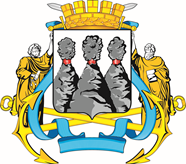 ГОРОДСКАЯ ДУМАПЕТРОПАВЛОВСК-КАМЧАТСКОГО ГОРОДСКОГО ОКРУГАот 27.06.2018 № 200-р10-я (внеочередная) сессияг.Петропавловск-КамчатскийОб обращении в Бюджетную комиссию при Правительстве Камчатского края
об установлении дополнительного норматива отчислений от налога
на доходы физических лиц
на 2019-2021 годыПредседатель Городской ДумыПетропавловск-Камчатскогогородского округаГ.В. Монахова